Request  Form for correction of entry in the provisional merit list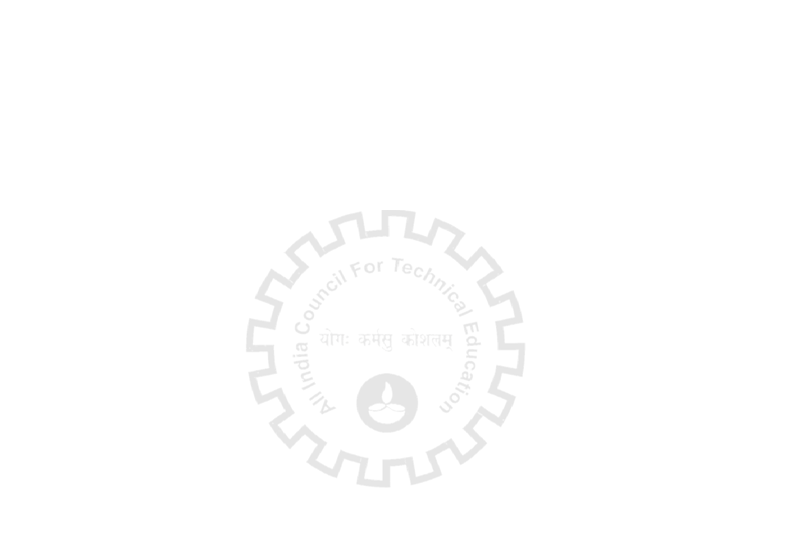 Correction to be made(Signature of Applicant)Correction at Counselling Center.This is to certify that  I have personally verified the corrections requested by the candidate from the ORIGINAL DOCUMENTS and accordingly made the above mention correction in the data base on AICTE Portal. (Name and Signature of Nodal Officer) Date :Name of Facilitation Centre:S NoEntry as displayed in the provisional merit listCorrect Entry as per available records Name of document produced in support for correction 